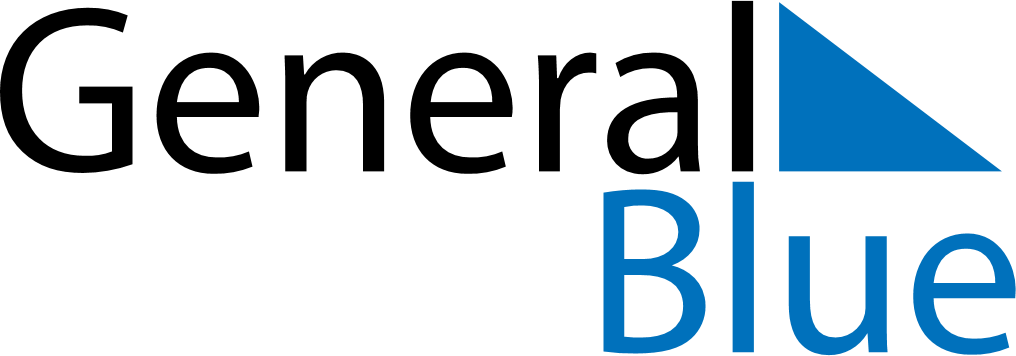 September 2025September 2025September 2025MaltaMaltaSundayMondayTuesdayWednesdayThursdayFridaySaturday12345678910111213Victory Day1415161718192021222324252627Independence Day282930